Pedestrian and Bicycle Advisory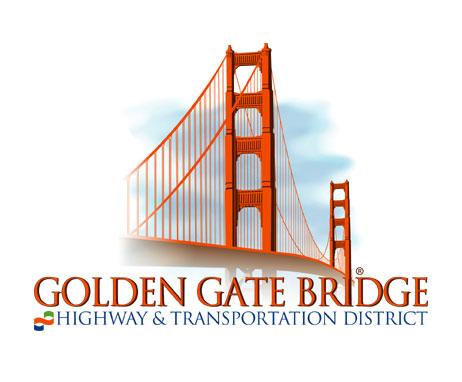 COMMITTEE (PBAC)Agenda for Wednesday, January 18, 2023Convene at 6:00 p.m. Meeting will be held via Zoom:  https://goldengate-org.zoom.us/j/83194959447Consent Calendar (5 minutes)Approval of Meeting Minutes from November 16, 2022 PBAC Meeting PBAC RulesReview of Brown Act (Katherine Tsou)Review of Proposed PBAC Bylaws (Katherine Tsou)Committee BusinessSummary of GGBHTD Pedestrian and Bicycle Policies (David Rivera)Summary of 2020 Alta Safety Study on the Golden Gate Bridge (Michael Jones)Presentation of Standard Planning Task Flow Diagram (Michael Jones)Prioritize Topic Groupings by next meetingConfirm next meeting date: April 19, 2023 Discussion of PBAC Meeting Schedule Calendar (2023)Ongoing IssuesReport on Pedestrian and Bicycle Related Maintenance, Signage, Pavement Conditions (PBAC Members) Other (5 minutes)Public Comment-3 minutes per speaker (10 minutes)AdjournmentPossible Future Agenda Items:April 19 Meeting:Alexander Avenue concerns and issues June 21 Meeting:Pedestrian and Bicycle Access Review of Other District Facilities (Ferry Terminals, Bus Transit Centers)